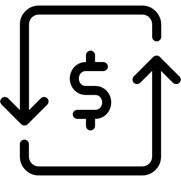 Company NameBill To:Street:Phone:City, State, ZIP Code:Email:Fax:Website:Invoice Number:Name:Date:Street:Phone:City, State, ZIP Code:DescriptionHours$ / HourAmountComments or Special Instructions:Comments or Special Instructions:Total LaborComments or Special Instructions:Comments or Special Instructions:Sales TaxPayment is due within # 	of days.Payment is due within # 	of days.TOTAL